Инструкция по подключению к видеоконференции Zoomhttps://zoom.us/download - ссылка для загрузки программы на рабочее место.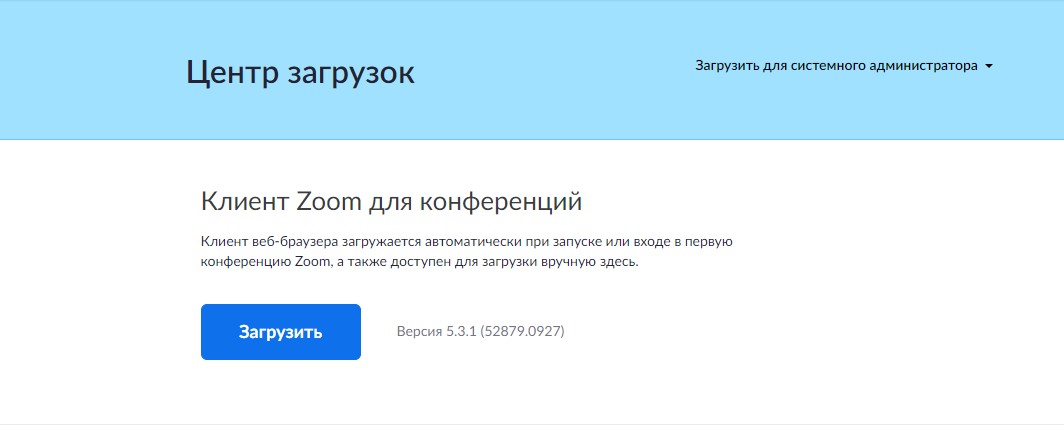 Нажимаем на кнопку «Загрузить», открываем скачанный файл.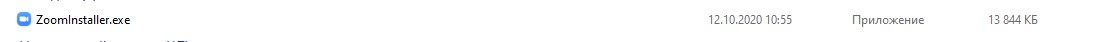 Кликаем на кнопку «Войти в конференцию»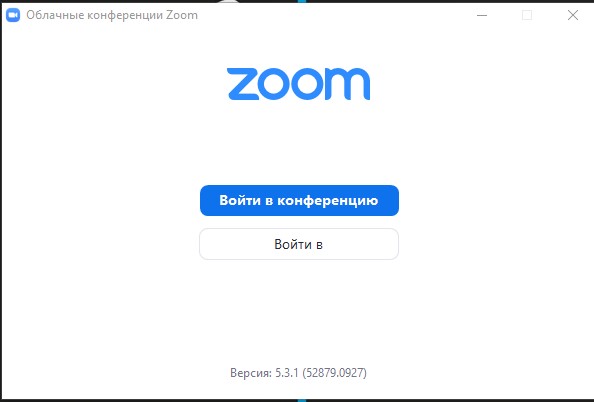 Введите идентификатор конференции и свое имя и нажмите кнопку «Войти»Идентификатор находится в письме-приглашении, которое было разослано Вам накануне. Перед Вами пример подключения к видеоконференции.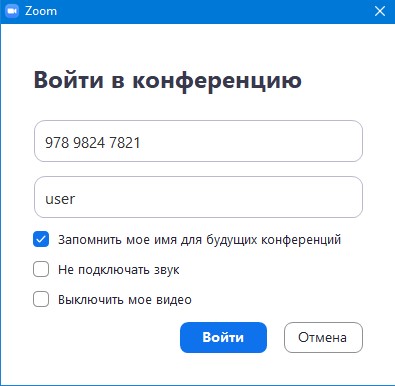 Введите код доступа конференции, который также находится в письме-приглашении и нажмите «Войти в конференцию». После данного этапа вы подключились к видеоконференции.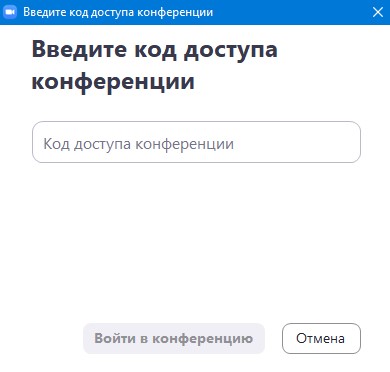 